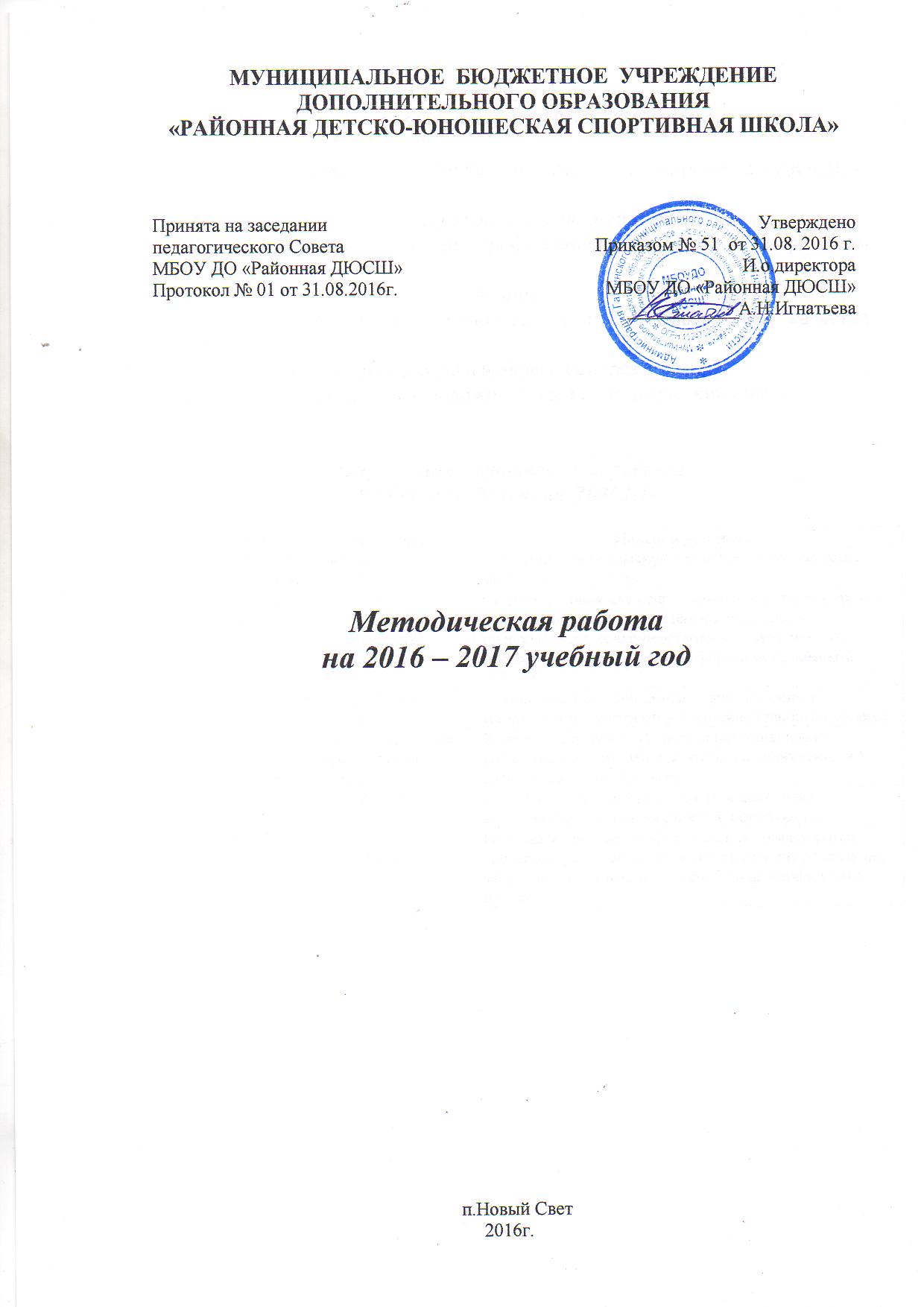 Тема методической работы на 2016 – 2017 учебный год: «Совершенствование качества учебно-воспитательного процесса в ДЮСШ». Цель  методической работы  на 2016-2017 учебный год:Создание условий для повышения профессионального мастерства тренеров-преподавателей ДЮСШЗадачи:1. Внедрить инновационные технологии, с целью обеспечения качества образования.2. Мотивировать педагогов для дальнейшего саморазвития.3. Выявлять и распространять положительный педагогический опыт. Направления  методической работыМБОУДО « Районная ДЮСШ»  План  методической работы МБОУ ДО «Районная  ДЮСШ»   на 2016-2017 учебный год№Направление деятельностиЦелевая установка1Обеспечение управления методической работой.Обеспечить непрерывную связь элементов системы методической работы.2Обеспечение условий для непрерывного совершенствования профессионального мастерства тренеров-преподавателей.Создать условия для непрерывного повышения уровня профессиональной компетентности тренера-преподавателя, совершенствовать педагогическое мастерство  через различные формы методической работы.3Информационное обеспечение образовательного процесса.Обеспечить методическими и практическими материалами все структуры образовательного процесса.4Обеспечение условий для изучения, обобщения и распространения педагогического опыта.Выявить творческий уровень и потенциальные возможности учителей для изучения, обобщения и распространения их опыта.5Обеспечение воспитательной работы в ДЮСШСоздать условия для развития познавательных, интеллектуальных способностей  обучающихся6Обеспечение контрольно-аналитической деятельности.Повышать уровень профессионального мастерства тренеров-преподавателей, выявить степень реализации задач, поставленных в ходе учебно-тренировочного процесса.№Содержание основной деятельностиСроки деятельностиИсполнительОбеспечение управления методической работойОбеспечение управления методической работойОбеспечение управления методической работойОбеспечение управления методической работой1Обсуждение и утверждение плана методической работыСентябрь Зам. директора по УВР инструктор-методист 2Оказание методической помощи тренерам-преподавателям в написании образовательных программ, методических разработок, спортивно-досуговых мероприятий.В течение года инструктор-методист Зам. директора по УВР3Консультирование педагогических  работников МБОУДО «Районная ДЮСШ»В течение годаЗам. директора по УВРинструктор-методистСт. тренеры-преподаватели                   4Консультирование и оказание помощи молодым  специалистам.В течение года Зам. директора по УВРинструктор-методистСт. тренеры-преподаватели 5Осуществление контроля  за работой тренеров-преподавателей.В течение годаЗам. директора по УВРинструктор-методистСт. тренеры-преподаватели 6Подведение итогов работы за 2016-2017 учебный год.МайДиректорЗам. директора по УВР. инструктор-методистСт. тренеры-преподавателиТренеры-преподавателиОбеспечение условий для непрерывного совершенствования профессионального мастерства тренеров-преподавателейОбеспечение условий для непрерывного совершенствования профессионального мастерства тренеров-преподавателейОбеспечение условий для непрерывного совершенствования профессионального мастерства тренеров-преподавателейОбеспечение условий для непрерывного совершенствования профессионального мастерства тренеров-преподавателей1Подготовка и проведение семинаров, совещаний, «мастер-классов».В течение  годаДиректорЗам. директора по УВР. инструктор-методистСт. тренеры-преподавателиТренеры-преподаватели  2Консультирование и контроль над самообразованием тренеров-преподавателей через организацию работы тренеров над методической темой, самоанализ и написание методических разработок.В течение года Зам. директора по УВРинструктор-методист 3Участие в заседаниях педсовета .По плануЗам. директора по УВР. инструктор-методистСт. тренеры-преподавателиТренеры-преподаватели  4Участие  в судейских, тренерских семинарах  и сборах, проводимых областными федерациями по видам спорта. В течение годаЗам. директора по УВР,Ст. тренеры-преподавателиТренеры-преподаватели5Выступление тренеров-преподавателей с докладами по вопросам методики спортивной тренировки.По плану Ст. тренеры-преподаватели Тренеры-преподавателиИнформационное обеспечение образовательного процессаИнформационное обеспечение образовательного процессаИнформационное обеспечение образовательного процессаИнформационное обеспечение образовательного процесса1Методические рекомендации тренерам-преподавателям по осуществлению учебно-тренировочного процесса. Сентябрь  Ст. инструктор-методист 2Методические рекомендации по написанию рабочих образовательных программ.Сентябрь Зам. директора по УВРинструктор-методист 3Создание и пополнение папок-копилок по   видам спорта. В течение года инструктор-методистСт. тренеры-преподаватели 4 Пополнение  медиатекиВ течение года инструктор-методист 5Регулярное оформление информационно-методических стендов.В течение года инструктор-методист 6Освещение  в СМИ итогов выступления спортсменов ДЮСШ в соревнованиях  различного уровня.В течение года ДиректорЗам. директора по УВР. инструктор-методист Ст. тренеры-преподавателиТренеры-преподаватели  7Совершенствование рабочих учебно-тренировочных программ по видам спорта.В течение года инструктор-методист 8Поддержание  сайта  учреждения.В течение года Инструктор-методистОбеспечение условий для изучения, обобщения и распространения педагогического опытаОбеспечение условий для изучения, обобщения и распространения педагогического опытаОбеспечение условий для изучения, обобщения и распространения педагогического опытаОбеспечение условий для изучения, обобщения и распространения педагогического опыта1Проведение открытых занятий/тренировок по видам спорта.В течение года (март, апрель, май, февраль)Ст. тренеры-преподавателиТренеры-преподаватели2Индивидуальные и групповые консультации для тренеров-преподавателей .В течение года. инструктор-методист 3Обобщение опыта работы   тренеров ДЮСШ.В течение годаЗам. директора по УВР Ст. инструктор-методистОбеспечение воспитательной работы в ДЮСШОбеспечение воспитательной работы в ДЮСШОбеспечение воспитательной работы в ДЮСШОбеспечение воспитательной работы в ДЮСШ1Проведение осенних эстафет и кроссов.Октябрь – ноябрь Зам. директора по УВРСт. тренеры-преподавателиТренеры-преподаватели2Взаимодействие ДЮСШ с образовательными учреждениями. В течение года ДиректорЗам. директора по УВРинструктор-методист 3Разработка положений на соревнования.В течение года Ст. тренеры-преподавателиТренеры-преподаватели4Проведение спортивно-массовых мероприятий.В течение годаЗам. директора по УВРСт. тренеры-преподавателиТренеры-преподаватели. инструктор-методист5Участие в областных, районных и городских соревнованиях, мероприятиях.В течение  годаЗам. директора по УВР. инструктор-методистСт. тренеры-преподавателиТренеры-преподаватели6Проведение родительских собраний Не меньше 2-х раз в годТренеры-преподавателиОбеспечение контрольно-аналитической деятельностиОбеспечение контрольно-аналитической деятельностиОбеспечение контрольно-аналитической деятельностиОбеспечение контрольно-аналитической деятельности1 Проведение диагностики и мониторинга «Уровень воспитанности и ценностные потребности обучающихся ДЮСШ»; «Тренер глазами обучающихся»; «Уровень физической подготовленности обучающихся».Январь, июнь, сентябрь, февраль, май Зам. директора по УВРинструктор-методистПедагог-психолог Ст. тренеры-преподавателиТренеры-преподаватели2 Анализ материалов совещаний, семинаров, конкурсов, открытых занятий, спортивно-массовых мероприятий.В течение года Зам. директора по УВРинструктор-методист Ст. тренеры-преподавателиТренеры-преподаватели3Анализ методической работы ДЮСШ за текущий учебный год.Май  инструктор-методист4Оформление информационно-аналитических документов, касающихся методической работы.В течение года инструктор-методист 5Участие в  аттестации ДЮСШ  и аттестации педагогических работников.По плану Зам. директора по УВРинструктор-методист 6Отчеты о реализации  программ дополнительного образования в спортивной школе.Май – июнь Директор Зам. директора по УВР. инструктор-методист